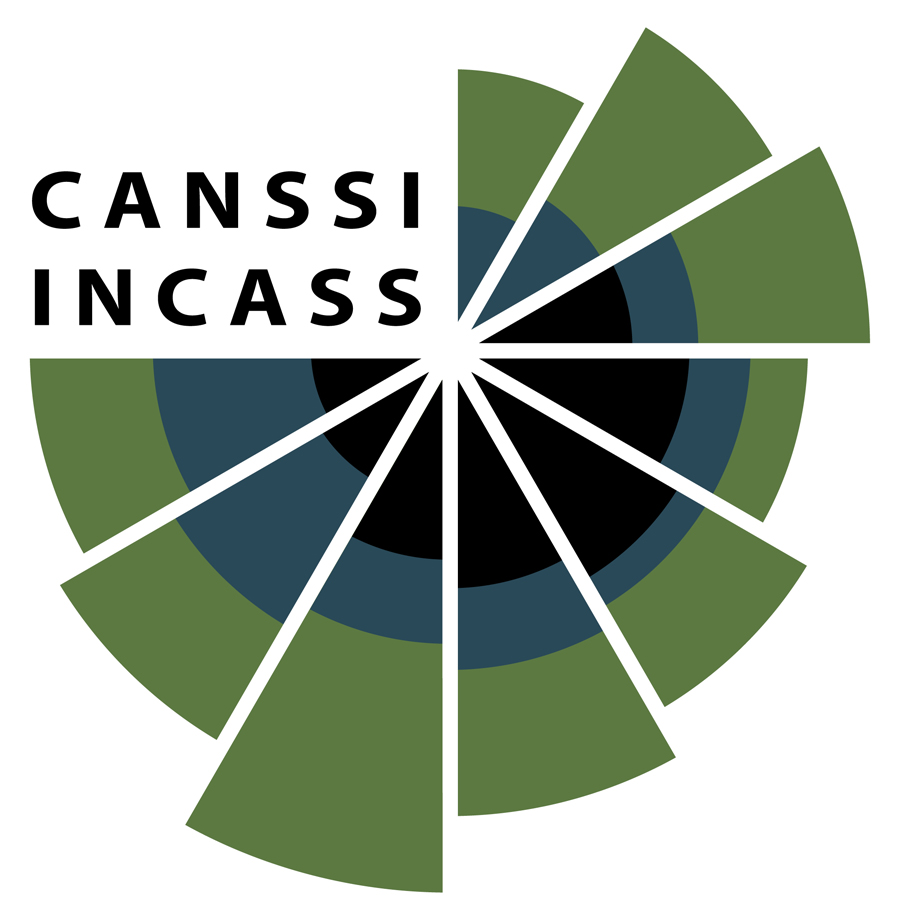 MODÈLE DE DEMANDE POUR LE SOUTIEN DATATHON DE L’INCASSA.  Questions d’organisation1. Nous prévoyons tenir un datathon à notre institut (indiquez les dates) :________________________________________________________________________________________________________2. S’il s’agit d’un « DataFest » de l’ASA, nous les avons notifiés le (date) : ______________________3. S’il ne s’agit pas d’un « DataFest » de l’ASA, l’ensemble de données sera fourni par_________________________________________________________________________________Décrivez brièvement les mesures que vous avez prises pour s’assurer que les données conviennent à un datathon. Veuillez inclure un lien aux données ou une description de l’ensemble de données avec un échantillon des observations, rendues anonymes, si nécessaire.___________________________________________________________________________________________________________________________________________________________________________________________________________________________________________________________________________________________________________________________4.  Les dates et le lieu proposés, avec disponibilité confirmée :_________________________________________________________________________________________________________5.  Noms du chef et des membres du comité organisateur :_____________________________________________________________________________________________________________________________________________________________________________________________________________________________________________________________________________________________________________________________________________________________________________________________________________________________________________________________________________________________________________________________________________6.  Date de la réunion organisationnelle : _________________________________________________________environ huit semaines avant la date de l’évènement est recommandé7. Nombre estimé d’équipes et nombres d’étudiants par équipe_________________________________________________________________________________________________________8.  Liste de mentors potentiels et de juges potentiels. Veuillez indiquer le nom, poste et institution/organisation de chaque personne inscrite.Nous suggérons deux ou trois mentors par équipe d’étudiants et de trois à cinq juges, bien que cela dépende des circonstances localesB.   Exemple de budget Directives : Bien que les prix puissent varier dépendant de votre lieu, un bon point de départ est d’attribuer 60 à 75 $ par personne et par jour pour la nourriture, 500 $ pour les prix et 500 $ pour les diverses fournitures. Les repas fournis pour les mentors ainsi que les étudiants seront le diner du vendredi, trois repas du samedi et deux repas du dimanche. Il y aura probablement de frais de nettoyage de votre institution après l’évènement.Revenu: Dépenses:NomPosteInstitutionConfirmé (C) ou provisoire (P)INCASS 						1000 $ (demandé)Département X	xx $    (confirmé)Département Yyy $    (attendu)Compagnie A…Compagnie BMontant totalAlimentation xx étudiants et yy mentors et juges2 jours @ zz $ par jourFournitures (veuillez inclure des détails)Prix (description)NettoyageAutreMontant total